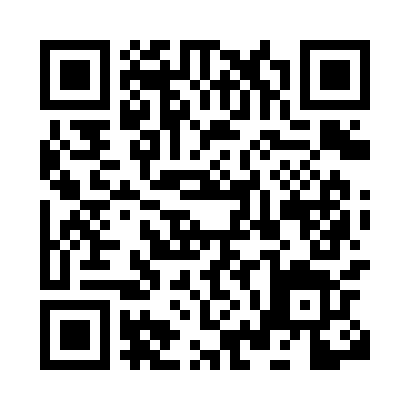 Prayer times for Palencia, GuatemalaWed 1 May 2024 - Fri 31 May 2024High Latitude Method: NonePrayer Calculation Method: Muslim World LeagueAsar Calculation Method: ShafiPrayer times provided by https://www.salahtimes.comDateDayFajrSunriseDhuhrAsrMaghribIsha1Wed4:245:3911:583:076:197:292Thu4:235:3811:583:076:197:303Fri4:225:3811:583:086:197:304Sat4:225:3711:583:096:197:305Sun4:215:3711:583:096:207:316Mon4:215:3611:583:106:207:317Tue4:205:3611:583:106:207:328Wed4:205:3611:583:116:207:329Thu4:195:3511:583:116:217:3210Fri4:195:3511:583:126:217:3311Sat4:185:3511:583:136:217:3312Sun4:185:3411:583:136:217:3413Mon4:175:3411:583:146:227:3414Tue4:175:3411:583:146:227:3415Wed4:165:3311:583:156:227:3516Thu4:165:3311:583:156:237:3517Fri4:165:3311:583:166:237:3618Sat4:155:3311:583:166:237:3619Sun4:155:3311:583:176:247:3720Mon4:155:3211:583:176:247:3721Tue4:145:3211:583:186:247:3722Wed4:145:3211:583:186:257:3823Thu4:145:3211:583:196:257:3824Fri4:145:3211:583:196:257:3925Sat4:135:3211:593:206:257:3926Sun4:135:3211:593:206:267:4027Mon4:135:3111:593:206:267:4028Tue4:135:3111:593:216:267:4129Wed4:125:3111:593:216:277:4130Thu4:125:3111:593:226:277:4131Fri4:125:3111:593:226:277:42